Tavleskitse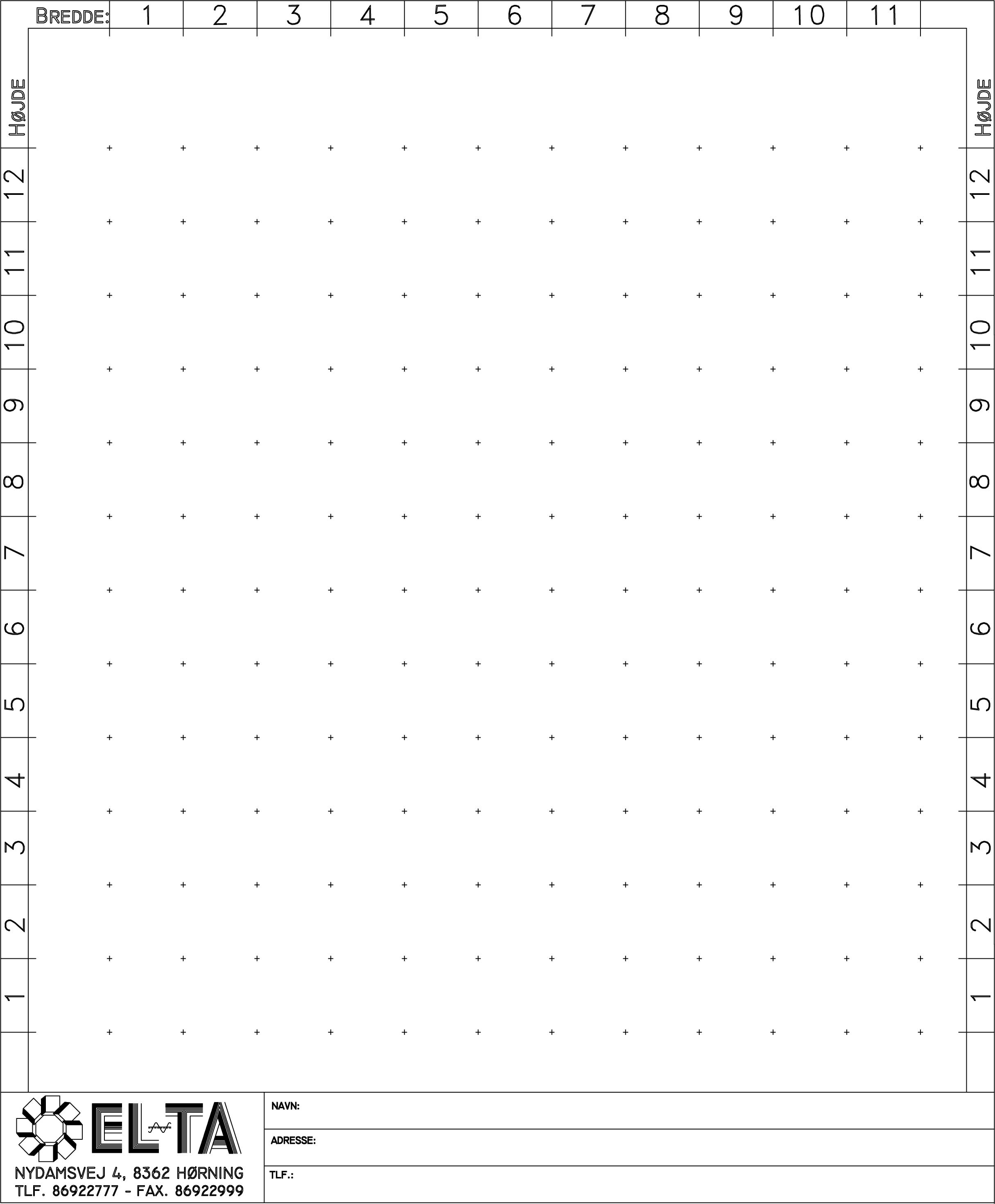 Specifikation af LavspændingstavleSpecifikation af LavspændingstavleSpecifikation af LavspændingstavleSpecifikation af LavspændingstavleSpecifikation af LavspændingstavleSpecifikation af LavspændingstavleSpecifikation af LavspændingstavleSpecifikation af LavspændingstavleSpecifikation af LavspændingstavleSpecifikation af LavspændingstavleSpecifikation af LavspændingstavleSpecifikation af LavspændingstavleSpecifikation af LavspændingstavleSpecifikation af LavspændingstavleSpecifikation af LavspændingstavleSpecifikation af LavspændingstavleSpecifikation af LavspændingstavleSpecifikation af LavspændingstavleSpecifikation af LavspændingstavleSpecifikation af LavspændingstavleSpecifikation af LavspændingstavleSpecifikation af LavspændingstavleSpecifikation af LavspændingstavleSpecifikation af LavspændingstavleSpecifikation af LavspændingstavleSpecifikation af LavspændingstavleSpecifikation af LavspændingstavleSpecifikation af LavspændingstavleSpecifikation af LavspændingstavleSpecifikation af LavspændingstavleSpecifikation af LavspændingstavleSpecifikation af Lavspændingstavle1. GENERELLE KRAV1. GENERELLE KRAV1. GENERELLE KRAV1. GENERELLE KRAV1. GENERELLE KRAV1. GENERELLE KRAV1. GENERELLE KRAV1. GENERELLE KRAV1. GENERELLE KRAV1. GENERELLE KRAV1. GENERELLE KRAV1. GENERELLE KRAV1. GENERELLE KRAV3. ELEKTRISKE KRAV3. ELEKTRISKE KRAV3. ELEKTRISKE KRAV3. ELEKTRISKE KRAV3. ELEKTRISKE KRAV3. ELEKTRISKE KRAV3. ELEKTRISKE KRAV3. ELEKTRISKE KRAV3. ELEKTRISKE KRAV3. ELEKTRISKE KRAV3. ELEKTRISKE KRAV3. ELEKTRISKE KRAV3. ELEKTRISKE KRAV3. ELEKTRISKE KRAV3. ELEKTRISKE KRAV3. ELEKTRISKE KRAV3. ELEKTRISKE KRAV3. ELEKTRISKE KRAV3. ELEKTRISKE KRAV1.2 MÅLEMETODE1.2 MÅLEMETODE1.2 MÅLEMETODE1.2 MÅLEMETODE1.2 MÅLEMETODE1.2 MÅLEMETODE1.2 MÅLEMETODE1.2 MÅLEMETODE1.2 MÅLEMETODE1.2 MÅLEMETODE1.2 MÅLEMETODE1.2 MÅLEMETODE1.2 MÅLEMETODE3.1 MÆRKEDRIFTSSPÆNDING3.1 MÆRKEDRIFTSSPÆNDING3.1 MÆRKEDRIFTSSPÆNDING3.1 MÆRKEDRIFTSSPÆNDING3.1 MÆRKEDRIFTSSPÆNDING3.1 MÆRKEDRIFTSSPÆNDING3.1 MÆRKEDRIFTSSPÆNDING3.1 MÆRKEDRIFTSSPÆNDING3.1 MÆRKEDRIFTSSPÆNDING3.1 MÆRKEDRIFTSSPÆNDING3.1 MÆRKEDRIFTSSPÆNDING3.1 MÆRKEDRIFTSSPÆNDING3.1 MÆRKEDRIFTSSPÆNDING3.1 MÆRKEDRIFTSSPÆNDING3.1 MÆRKEDRIFTSSPÆNDING3.1 MÆRKEDRIFTSSPÆNDING3.1 MÆRKEDRIFTSSPÆNDING3.1 MÆRKEDRIFTSSPÆNDING3.1 MÆRKEDRIFTSSPÆNDINGEl-leverandørEl-leverandørEl-leverandørEl-leverandørEl-leverandørEffektkredse(forsyningsspænding):Effektkredse(forsyningsspænding):Effektkredse(forsyningsspænding):Effektkredse(forsyningsspænding):Effektkredse(forsyningsspænding):  3x230/400V, 50Hz  Anden spænding/frekvens:        3x230/400V, 50Hz  Anden spænding/frekvens:        3x230/400V, 50Hz  Anden spænding/frekvens:        3x230/400V, 50Hz  Anden spænding/frekvens:        3x230/400V, 50Hz  Anden spænding/frekvens:        3x230/400V, 50Hz  Anden spænding/frekvens:        3x230/400V, 50Hz  Anden spænding/frekvens:        3x230/400V, 50Hz  Anden spænding/frekvens:        3x230/400V, 50Hz  Anden spænding/frekvens:        3x230/400V, 50Hz  Anden spænding/frekvens:        3x230/400V, 50Hz  Anden spænding/frekvens:        3x230/400V, 50Hz  Anden spænding/frekvens:        3x230/400V, 50Hz  Anden spænding/frekvens:        3x230/400V, 50Hz  Anden spænding/frekvens:        Bimåling  Bimåling  Bimåling  Bimåling  Bimåling  Afregning  Afregning  Afregning  Afregning  Andet:  Andet:  Andet:Effektkredse(forsyningsspænding):Effektkredse(forsyningsspænding):Effektkredse(forsyningsspænding):Effektkredse(forsyningsspænding):Effektkredse(forsyningsspænding):  3x230/400V, 50Hz  Anden spænding/frekvens:        3x230/400V, 50Hz  Anden spænding/frekvens:        3x230/400V, 50Hz  Anden spænding/frekvens:        3x230/400V, 50Hz  Anden spænding/frekvens:        3x230/400V, 50Hz  Anden spænding/frekvens:        3x230/400V, 50Hz  Anden spænding/frekvens:        3x230/400V, 50Hz  Anden spænding/frekvens:        3x230/400V, 50Hz  Anden spænding/frekvens:        3x230/400V, 50Hz  Anden spænding/frekvens:        3x230/400V, 50Hz  Anden spænding/frekvens:        3x230/400V, 50Hz  Anden spænding/frekvens:        3x230/400V, 50Hz  Anden spænding/frekvens:        3x230/400V, 50Hz  Anden spænding/frekvens:        3x230/400V, 50Hz  Anden spænding/frekvens:      1.3 DRIFTSFORHOLD1.3 DRIFTSFORHOLD1.3 DRIFTSFORHOLD1.3 DRIFTSFORHOLD1.3 DRIFTSFORHOLD1.3 DRIFTSFORHOLD1.3 DRIFTSFORHOLD1.3 DRIFTSFORHOLD1.3 DRIFTSFORHOLD1.3 DRIFTSFORHOLD1.3 DRIFTSFORHOLD1.3 DRIFTSFORHOLD1.3 DRIFTSFORHOLDStyre og signalkredse:Styre og signalkredse:Styre og signalkredse:Styre og signalkredse:Styre og signalkredse:  230/400V, 50Hz  Anden spænding/frekvens:         V, SELV         V, PELV         V, FELV  230/400V, 50Hz  Anden spænding/frekvens:         V, SELV         V, PELV         V, FELV  230/400V, 50Hz  Anden spænding/frekvens:         V, SELV         V, PELV         V, FELV  230/400V, 50Hz  Anden spænding/frekvens:         V, SELV         V, PELV         V, FELV  230/400V, 50Hz  Anden spænding/frekvens:         V, SELV         V, PELV         V, FELV  230/400V, 50Hz  Anden spænding/frekvens:         V, SELV         V, PELV         V, FELV  230/400V, 50Hz  Anden spænding/frekvens:         V, SELV         V, PELV         V, FELV  230/400V, 50Hz  Anden spænding/frekvens:         V, SELV         V, PELV         V, FELV  230/400V, 50Hz  Anden spænding/frekvens:         V, SELV         V, PELV         V, FELV  230/400V, 50Hz  Anden spænding/frekvens:         V, SELV         V, PELV         V, FELV  230/400V, 50Hz  Anden spænding/frekvens:         V, SELV         V, PELV         V, FELV  230/400V, 50Hz  Anden spænding/frekvens:         V, SELV         V, PELV         V, FELV  230/400V, 50Hz  Anden spænding/frekvens:         V, SELV         V, PELV         V, FELV  230/400V, 50Hz  Anden spænding/frekvens:         V, SELV         V, PELV         V, FELVPlacering:Placering:Placering:Placering:Placering:  Indendørs  Indendørs  Indendørs  Indendørs  Udendørs       Udendørs       Udendørs       Udendørs     Styre og signalkredse:Styre og signalkredse:Styre og signalkredse:Styre og signalkredse:Styre og signalkredse:  230/400V, 50Hz  Anden spænding/frekvens:         V, SELV         V, PELV         V, FELV  230/400V, 50Hz  Anden spænding/frekvens:         V, SELV         V, PELV         V, FELV  230/400V, 50Hz  Anden spænding/frekvens:         V, SELV         V, PELV         V, FELV  230/400V, 50Hz  Anden spænding/frekvens:         V, SELV         V, PELV         V, FELV  230/400V, 50Hz  Anden spænding/frekvens:         V, SELV         V, PELV         V, FELV  230/400V, 50Hz  Anden spænding/frekvens:         V, SELV         V, PELV         V, FELV  230/400V, 50Hz  Anden spænding/frekvens:         V, SELV         V, PELV         V, FELV  230/400V, 50Hz  Anden spænding/frekvens:         V, SELV         V, PELV         V, FELV  230/400V, 50Hz  Anden spænding/frekvens:         V, SELV         V, PELV         V, FELV  230/400V, 50Hz  Anden spænding/frekvens:         V, SELV         V, PELV         V, FELV  230/400V, 50Hz  Anden spænding/frekvens:         V, SELV         V, PELV         V, FELV  230/400V, 50Hz  Anden spænding/frekvens:         V, SELV         V, PELV         V, FELV  230/400V, 50Hz  Anden spænding/frekvens:         V, SELV         V, PELV         V, FELV  230/400V, 50Hz  Anden spænding/frekvens:         V, SELV         V, PELV         V, FELV1.7 ØVRIGE KRAV TIL TAVLEN1.7 ØVRIGE KRAV TIL TAVLEN1.7 ØVRIGE KRAV TIL TAVLEN1.7 ØVRIGE KRAV TIL TAVLEN1.7 ØVRIGE KRAV TIL TAVLEN1.7 ØVRIGE KRAV TIL TAVLEN1.7 ØVRIGE KRAV TIL TAVLEN1.7 ØVRIGE KRAV TIL TAVLEN1.7 ØVRIGE KRAV TIL TAVLEN1.7 ØVRIGE KRAV TIL TAVLEN1.7 ØVRIGE KRAV TIL TAVLEN1.7 ØVRIGE KRAV TIL TAVLEN1.7 ØVRIGE KRAV TIL TAVLENStyre og signalkredse:Styre og signalkredse:Styre og signalkredse:Styre og signalkredse:Styre og signalkredse:  230/400V, 50Hz  Anden spænding/frekvens:         V, SELV         V, PELV         V, FELV  230/400V, 50Hz  Anden spænding/frekvens:         V, SELV         V, PELV         V, FELV  230/400V, 50Hz  Anden spænding/frekvens:         V, SELV         V, PELV         V, FELV  230/400V, 50Hz  Anden spænding/frekvens:         V, SELV         V, PELV         V, FELV  230/400V, 50Hz  Anden spænding/frekvens:         V, SELV         V, PELV         V, FELV  230/400V, 50Hz  Anden spænding/frekvens:         V, SELV         V, PELV         V, FELV  230/400V, 50Hz  Anden spænding/frekvens:         V, SELV         V, PELV         V, FELV  230/400V, 50Hz  Anden spænding/frekvens:         V, SELV         V, PELV         V, FELV  230/400V, 50Hz  Anden spænding/frekvens:         V, SELV         V, PELV         V, FELV  230/400V, 50Hz  Anden spænding/frekvens:         V, SELV         V, PELV         V, FELV  230/400V, 50Hz  Anden spænding/frekvens:         V, SELV         V, PELV         V, FELV  230/400V, 50Hz  Anden spænding/frekvens:         V, SELV         V, PELV         V, FELV  230/400V, 50Hz  Anden spænding/frekvens:         V, SELV         V, PELV         V, FELV  230/400V, 50Hz  Anden spænding/frekvens:         V, SELV         V, PELV         V, FELV3.2 SYSTEMJORDING3.2 SYSTEMJORDING3.2 SYSTEMJORDING3.2 SYSTEMJORDING3.2 SYSTEMJORDING3.2 SYSTEMJORDING3.2 SYSTEMJORDING3.2 SYSTEMJORDING3.2 SYSTEMJORDING3.2 SYSTEMJORDING3.2 SYSTEMJORDING3.2 SYSTEMJORDING3.2 SYSTEMJORDING3.2 SYSTEMJORDING3.2 SYSTEMJORDING3.2 SYSTEMJORDING3.2 SYSTEMJORDING3.2 SYSTEMJORDING3.2 SYSTEMJORDING2. MEKANISKE KRAV2. MEKANISKE KRAV2. MEKANISKE KRAV2. MEKANISKE KRAV2. MEKANISKE KRAV2. MEKANISKE KRAV2. MEKANISKE KRAV2. MEKANISKE KRAV2. MEKANISKE KRAV2. MEKANISKE KRAV2. MEKANISKE KRAV2. MEKANISKE KRAV2. MEKANISKE KRAV   TT   TT   IT   IT   IT   IT  TN-S  TN-C  TN-C-S  TN-S  TN-C  TN-C-S  TN-S  TN-C  TN-C-S  TN-S  TN-C  TN-C-S  TN-S  TN-C  TN-C-S5-leder indgang og udgange4-leder indgang og udgange4-leder indgang4/5-leder udgange5-leder indgang og udgange4-leder indgang og udgange4-leder indgang4/5-leder udgange5-leder indgang og udgange4-leder indgang og udgange4-leder indgang4/5-leder udgange5-leder indgang og udgange4-leder indgang og udgange4-leder indgang4/5-leder udgange5-leder indgang og udgange4-leder indgang og udgange4-leder indgang4/5-leder udgange5-leder indgang og udgange4-leder indgang og udgange4-leder indgang4/5-leder udgange5-leder indgang og udgange4-leder indgang og udgange4-leder indgang4/5-leder udgange5-leder indgang og udgange4-leder indgang og udgange4-leder indgang4/5-leder udgange2.1 KAPSLINGSTYPE2.1 KAPSLINGSTYPE2.1 KAPSLINGSTYPE2.1 KAPSLINGSTYPE2.1 KAPSLINGSTYPE2.1 KAPSLINGSTYPE2.1 KAPSLINGSTYPE2.1 KAPSLINGSTYPE2.1 KAPSLINGSTYPE2.1 KAPSLINGSTYPE2.1 KAPSLINGSTYPE2.1 KAPSLINGSTYPE2.1 KAPSLINGSTYPE  TN-S  TN-C  TN-C-S  TN-S  TN-C  TN-C-S  TN-S  TN-C  TN-C-S  TN-S  TN-C  TN-C-S  TN-S  TN-C  TN-C-S5-leder indgang og udgange4-leder indgang og udgange4-leder indgang4/5-leder udgange5-leder indgang og udgange4-leder indgang og udgange4-leder indgang4/5-leder udgange5-leder indgang og udgange4-leder indgang og udgange4-leder indgang4/5-leder udgange5-leder indgang og udgange4-leder indgang og udgange4-leder indgang4/5-leder udgange5-leder indgang og udgange4-leder indgang og udgange4-leder indgang4/5-leder udgange5-leder indgang og udgange4-leder indgang og udgange4-leder indgang4/5-leder udgange5-leder indgang og udgange4-leder indgang og udgange4-leder indgang4/5-leder udgange5-leder indgang og udgange4-leder indgang og udgange4-leder indgang4/5-leder udgange  Metallisk  Metallisk  Metallisk  Metallisk  Metallisk  Metallisk  Isolermateriale  Isolermateriale  Isolermateriale  Isolermateriale  Isolermateriale  Isolermateriale  Isolermateriale  TN-S  TN-C  TN-C-S  TN-S  TN-C  TN-C-S  TN-S  TN-C  TN-C-S  TN-S  TN-C  TN-C-S  TN-S  TN-C  TN-C-S5-leder indgang og udgange4-leder indgang og udgange4-leder indgang4/5-leder udgange5-leder indgang og udgange4-leder indgang og udgange4-leder indgang4/5-leder udgange5-leder indgang og udgange4-leder indgang og udgange4-leder indgang4/5-leder udgange5-leder indgang og udgange4-leder indgang og udgange4-leder indgang4/5-leder udgange5-leder indgang og udgange4-leder indgang og udgange4-leder indgang4/5-leder udgange5-leder indgang og udgange4-leder indgang og udgange4-leder indgang4/5-leder udgange5-leder indgang og udgange4-leder indgang og udgange4-leder indgang4/5-leder udgange5-leder indgang og udgange4-leder indgang og udgange4-leder indgang4/5-leder udgangeAndre krav:Andre krav:Andre krav:3.3 BESKYTTELSE AF TAVLEN MOD INDIREKTE BERØRING3.3 BESKYTTELSE AF TAVLEN MOD INDIREKTE BERØRING3.3 BESKYTTELSE AF TAVLEN MOD INDIREKTE BERØRING3.3 BESKYTTELSE AF TAVLEN MOD INDIREKTE BERØRING3.3 BESKYTTELSE AF TAVLEN MOD INDIREKTE BERØRING3.3 BESKYTTELSE AF TAVLEN MOD INDIREKTE BERØRING3.3 BESKYTTELSE AF TAVLEN MOD INDIREKTE BERØRING3.3 BESKYTTELSE AF TAVLEN MOD INDIREKTE BERØRING3.3 BESKYTTELSE AF TAVLEN MOD INDIREKTE BERØRING3.3 BESKYTTELSE AF TAVLEN MOD INDIREKTE BERØRING3.3 BESKYTTELSE AF TAVLEN MOD INDIREKTE BERØRING3.3 BESKYTTELSE AF TAVLEN MOD INDIREKTE BERØRING3.3 BESKYTTELSE AF TAVLEN MOD INDIREKTE BERØRING3.3 BESKYTTELSE AF TAVLEN MOD INDIREKTE BERØRING3.3 BESKYTTELSE AF TAVLEN MOD INDIREKTE BERØRING3.3 BESKYTTELSE AF TAVLEN MOD INDIREKTE BERØRING3.3 BESKYTTELSE AF TAVLEN MOD INDIREKTE BERØRING3.3 BESKYTTELSE AF TAVLEN MOD INDIREKTE BERØRING3.3 BESKYTTELSE AF TAVLEN MOD INDIREKTE BERØRING2.3 PLACERING2.3 PLACERING2.3 PLACERING2.3 PLACERING2.3 PLACERING2.3 PLACERING2.3 PLACERING2.3 PLACERING2.3 PLACERING2.3 PLACERING2.3 PLACERING2.3 PLACERING2.3 PLACERING   Automatisk afbr.   Automatisk afbr.   Automatisk afbr.   Automatisk afbr.   Automatisk afbr.   Automatisk afbr.   Totalisoleret   Totalisoleret   Totalisoleret   Totalisoleret   Totalisoleret   Totalisoleret   Totalisoleret   Totalisoleret   Separat strømkreds   Separat strømkreds   Separat strømkreds   Separat strømkreds   Separat strømkreds  Gulv  Gulv  Gulv  Gulv  Væg  Væg  Væg  Væg  Stativ  Stativ  Fritstående  Fritstående  FritståendeBeskyttelsesudstyr anbragt:Beskyttelsesudstyr anbragt:Beskyttelsesudstyr anbragt:Beskyttelsesudstyr anbragt:Beskyttelsesudstyr anbragt:Beskyttelsesudstyr anbragt:Beskyttelsesudstyr anbragt:Beskyttelsesudstyr anbragt:   i tavlen   i tavlen   i tavlen   i tavlen   i tavlen   i tavlen   foran tavlen   foran tavlen   foran tavlen   foran tavlen   foran tavlenAndre krav: Andre krav: Andre krav: Andre krav: 2.4 YDRE DIMMENSIONER2.4 YDRE DIMMENSIONER2.4 YDRE DIMMENSIONER2.4 YDRE DIMMENSIONER2.4 YDRE DIMMENSIONER2.4 YDRE DIMMENSIONER2.4 YDRE DIMMENSIONER2.4 YDRE DIMMENSIONER2.4 YDRE DIMMENSIONER2.4 YDRE DIMMENSIONER2.4 YDRE DIMMENSIONER2.4 YDRE DIMMENSIONER2.4 YDRE DIMMENSIONER3.4 KORTSLUTNINGSDATA3.4 KORTSLUTNINGSDATA3.4 KORTSLUTNINGSDATA3.4 KORTSLUTNINGSDATA3.4 KORTSLUTNINGSDATA3.4 KORTSLUTNINGSDATA3.4 KORTSLUTNINGSDATA3.4 KORTSLUTNINGSDATA3.4 KORTSLUTNINGSDATA3.4 KORTSLUTNINGSDATA3.4 KORTSLUTNINGSDATA3.4 KORTSLUTNINGSDATA3.4 KORTSLUTNINGSDATA3.4 KORTSLUTNINGSDATA3.4 KORTSLUTNINGSDATA3.4 KORTSLUTNINGSDATA3.4 KORTSLUTNINGSDATA3.4 KORTSLUTNINGSDATA3.4 KORTSLUTNINGSDATAStørste højde inkl. evt. sokkel:Største højde inkl. evt. sokkel:Største højde inkl. evt. sokkel:Største højde inkl. evt. sokkel:Største højde inkl. evt. sokkel:Største højde inkl. evt. sokkel:Største højde inkl. evt. sokkel:Største højde inkl. evt. sokkel:Største højde inkl. evt. sokkel:mmMaksimal kortslutningsstrømMaksimal kortslutningsstrømMaksimal kortslutningsstrømMaksimal kortslutningsstrømMaksimal kortslutningsstrømMaksimal kortslutningsstrømMaksimal kortslutningsstrømMaksimal kortslutningsstrømMaksimal kortslutningsstrømIkmaxIkmaxkAkAkAStørste bredde:Største bredde:Største bredde:Største bredde:Største bredde:Største bredde:Største bredde:Største bredde:Største bredde:mmMinimal kortslutningsstrømMinimal kortslutningsstrømMinimal kortslutningsstrømMinimal kortslutningsstrømMinimal kortslutningsstrømMinimal kortslutningsstrømMinimal kortslutningsstrømMinimal kortslutningsstrømMinimal kortslutningsstrømIkminIkminkAkAkAStørste dybde uden betjeningsgreb:Største dybde uden betjeningsgreb:Største dybde uden betjeningsgreb:Største dybde uden betjeningsgreb:Største dybde uden betjeningsgreb:Største dybde uden betjeningsgreb:Største dybde uden betjeningsgreb:Største dybde uden betjeningsgreb:Største dybde uden betjeningsgreb:mm3.5 TILSLUTNING AF YDRE LEDERE3.5 TILSLUTNING AF YDRE LEDERE3.5 TILSLUTNING AF YDRE LEDERE3.5 TILSLUTNING AF YDRE LEDERE3.5 TILSLUTNING AF YDRE LEDERE3.5 TILSLUTNING AF YDRE LEDERE3.5 TILSLUTNING AF YDRE LEDERE3.5 TILSLUTNING AF YDRE LEDERE3.5 TILSLUTNING AF YDRE LEDERE3.5 TILSLUTNING AF YDRE LEDERE3.5 TILSLUTNING AF YDRE LEDERE3.5 TILSLUTNING AF YDRE LEDERE3.5 TILSLUTNING AF YDRE LEDERE3.5 TILSLUTNING AF YDRE LEDERE3.5 TILSLUTNING AF YDRE LEDERE3.5 TILSLUTNING AF YDRE LEDERE3.5 TILSLUTNING AF YDRE LEDERE3.5 TILSLUTNING AF YDRE LEDERE3.5 TILSLUTNING AF YDRE LEDEREStørste dybde med betjeningsgreb:Største dybde med betjeningsgreb:Største dybde med betjeningsgreb:Største dybde med betjeningsgreb:Største dybde med betjeningsgreb:Største dybde med betjeningsgreb:Største dybde med betjeningsgreb:Største dybde med betjeningsgreb:Største dybde med betjeningsgreb:mmEffektkredse:Effektkredse:Effektkredse:Effektkredse:Effektkredse:Effektkredse:Effektkredse:Effektkredse:Effektkredse:Effektkredse:Effektkredse:Effektkredse:Styre og signalkredse:Styre og signalkredse:Styre og signalkredse:Styre og signalkredse:Styre og signalkredse:Styre og signalkredse:Styre og signalkredse:2.5 TRANSPORT- OG ADGANGSFORHOLD2.5 TRANSPORT- OG ADGANGSFORHOLD2.5 TRANSPORT- OG ADGANGSFORHOLD2.5 TRANSPORT- OG ADGANGSFORHOLD2.5 TRANSPORT- OG ADGANGSFORHOLD2.5 TRANSPORT- OG ADGANGSFORHOLD2.5 TRANSPORT- OG ADGANGSFORHOLD2.5 TRANSPORT- OG ADGANGSFORHOLD2.5 TRANSPORT- OG ADGANGSFORHOLD2.5 TRANSPORT- OG ADGANGSFORHOLD2.5 TRANSPORT- OG ADGANGSFORHOLD2.5 TRANSPORT- OG ADGANGSFORHOLD2.5 TRANSPORT- OG ADGANGSFORHOLDIndg.Udg.Udg.Transportenhedens største bredde:Transportenhedens største bredde:Transportenhedens største bredde:Transportenhedens største bredde:Transportenhedens største bredde:Transportenhedens største bredde:Transportenhedens største bredde:Transportenhedens største bredde:Transportenhedens største bredde:mmKomponentterminalerSeparate klemmerAndre krav: KomponentterminalerSeparate klemmerAndre krav: KomponentterminalerSeparate klemmerAndre krav: KomponentterminalerSeparate klemmerAndre krav: KomponentterminalerSeparate klemmerAndre krav: KomponentterminalerSeparate klemmerAndre krav: KomponentterminalerSeparate klemmerAndre krav: KomponentterminalerSeparate klemmerAndre krav: KomponentterminalerSeparate klemmerAndre krav: Komponentterminaler Separate klemmer Andre krav:Komponentterminaler Separate klemmer Andre krav:Komponentterminaler Separate klemmer Andre krav:Komponentterminaler Separate klemmer Andre krav:2.6 DISPONIBEL PLADS2.6 DISPONIBEL PLADS2.6 DISPONIBEL PLADS2.6 DISPONIBEL PLADS2.6 DISPONIBEL PLADS2.6 DISPONIBEL PLADS2.6 DISPONIBEL PLADS2.6 DISPONIBEL PLADS2.6 DISPONIBEL PLADS2.6 DISPONIBEL PLADS2.6 DISPONIBEL PLADS2.6 DISPONIBEL PLADS2.6 DISPONIBEL PLADSKomponentterminalerSeparate klemmerAndre krav: KomponentterminalerSeparate klemmerAndre krav: KomponentterminalerSeparate klemmerAndre krav: KomponentterminalerSeparate klemmerAndre krav: KomponentterminalerSeparate klemmerAndre krav: KomponentterminalerSeparate klemmerAndre krav: KomponentterminalerSeparate klemmerAndre krav: KomponentterminalerSeparate klemmerAndre krav: KomponentterminalerSeparate klemmerAndre krav: Komponentterminaler Separate klemmer Andre krav:Komponentterminaler Separate klemmer Andre krav:Komponentterminaler Separate klemmer Andre krav:Komponentterminaler Separate klemmer Andre krav:% jævnt fordelt	% jævnt fordelt	% jævnt fordelt	% jævnt fordelt	% jævnt fordelt	% jævnt fordelt	% jævnt fordelt	% jævnt fordelt	% jævnt fordelt	% jævnt fordelt	% jævnt fordelt	% jævnt fordelt	KomponentterminalerSeparate klemmerAndre krav: KomponentterminalerSeparate klemmerAndre krav: KomponentterminalerSeparate klemmerAndre krav: KomponentterminalerSeparate klemmerAndre krav: KomponentterminalerSeparate klemmerAndre krav: KomponentterminalerSeparate klemmerAndre krav: KomponentterminalerSeparate klemmerAndre krav: KomponentterminalerSeparate klemmerAndre krav: KomponentterminalerSeparate klemmerAndre krav: Komponentterminaler Separate klemmer Andre krav:Komponentterminaler Separate klemmer Andre krav:Komponentterminaler Separate klemmer Andre krav:Komponentterminaler Separate klemmer Andre krav:2.7 KABELFØRING I TAVLEN2.7 KABELFØRING I TAVLEN2.7 KABELFØRING I TAVLEN2.7 KABELFØRING I TAVLEN2.7 KABELFØRING I TAVLEN2.7 KABELFØRING I TAVLEN2.7 KABELFØRING I TAVLEN2.7 KABELFØRING I TAVLEN2.7 KABELFØRING I TAVLEN2.7 KABELFØRING I TAVLEN2.7 KABELFØRING I TAVLEN2.7 KABELFØRING I TAVLEN2.7 KABELFØRING I TAVLEN3.6 INDRE OPDELING3.6 INDRE OPDELING3.6 INDRE OPDELING3.6 INDRE OPDELING3.6 INDRE OPDELING3.6 INDRE OPDELING3.6 INDRE OPDELING3.6 INDRE OPDELING3.6 INDRE OPDELING3.6 INDRE OPDELING3.6 INDRE OPDELING3.6 INDRE OPDELING3.6 INDRE OPDELING3.6 INDRE OPDELING3.6 INDRE OPDELING3.6 INDRE OPDELING3.6 INDRE OPDELING3.6 INDRE OPDELING3.6 INDRE OPDELINGIndgang:Indgang:  Top  Venstre  Anden  Top  Venstre  Anden  Top  Venstre  Anden  Top  Venstre  Anden  Top  Venstre  Anden  Bund  Højre  Bund  Højre  Bund  Højre  Bund  Højre  Bagside  Midt  Bagside  MidtFunktionsenh. >Funktionsenh. >Funktionsenh. >Funktionsenh. >63 A63 A63 AForm:Form:Form:  1  1  1 2b 2b 2b 2b 3 4Indgang:Indgang:  Top  Venstre  Anden  Top  Venstre  Anden  Top  Venstre  Anden  Top  Venstre  Anden  Top  Venstre  Anden  Bund  Højre  Bund  Højre  Bund  Højre  Bund  Højre  Bagside  Midt  Bagside  MidtFunktionsenh. <Funktionsenh. <Funktionsenh. <Funktionsenh. <63 A63 A63 AForm:Form:Form:  1  1  1 2b 2b 2b 2b 3 4Indgang:Indgang:  Top  Venstre  Anden  Top  Venstre  Anden  Top  Venstre  Anden  Top  Venstre  Anden  Top  Venstre  Anden  Bund  Højre  Bund  Højre  Bund  Højre  Bund  Højre  Bagside  Midt  Bagside  MidtAndre krav:Andre krav:Andre krav:Andre krav:Udgange:Udgange:  Top  Top  Top  Top  Top  Bund  Bund  Bund  Bund  Bund  BundKUNDE:KUNDE:KUNDE:KUNDE:Udgange:Udgange:  Anden:  Anden:  Anden:  Anden:  Anden:KUNDE:KUNDE:KUNDE:KUNDE: